Об утверждении норм расходов на проведение физкультурно-оздоровительных, спортивных и тренировочных мероприятий, включенных в календарный план физкультурно-оздоровительных и спортивных мероприятий Исполнительного комитета Муслюмовского муниципального района В целях упорядочения норм расходов на проведение физкультурно-оздоровительных, спортивных и тренировочных мероприятий, включенных в календарный план физкультурно-оздоровительных и спортивных мероприятий Исполнительного комитета Муслюмовского муниципального района, Исполнительный комитет Муслюмовского муниципального района ПОСТАНОВЛЯЕТ:1. Утвердить прилагаемые:нормы расходов на обеспечение питанием спортсменов, тренеров и специалистов при проведении физкультурно-оздоровительных, спортивных и тренировочных мероприятий (приложение № 1);нормы расходов на обеспечение проживанием спортсменов, тренеров и других участников физкультурно-оздоровительных, спортивных и тренировочных мероприятий (приложение № 2);нормы расходов на приобретение памятных призов при проведении спортивных мероприятий (приложение № 3).2. Установить, что финансирование расходов, связанных с реализацией настоящего Постановления, производится за счет бюджетных ассигнований, предусмотренных в бюджете Муслюмовского муниципального района Республики Татарстан на 2016 и последующие  финансовые годы. 3. Контроль за исполнением настоящего Постановления возложить на заместителя Руководителя Исполнительного комитета Муслюмовского муниципального района по социально-культурному развитию Султанова Р.З.И.о. Руководителя Исполнительного комитета 					А.З.ХамматовПриложение № 1 к ПостановлениюИсполнительного комитета Муслюмовского муниципального районаот ________________ 2016 года  №_____Нормы расходов на обеспечение питанием спортсменов, тренеров и специалистов при проведении физкультурно-оздоровительных, спортивных и тренировочных мероприятийПримечание:1. Спортсменам, имеющим вес свыше 90 кг и (или) рост выше 190 см, в отдельных случаях нормы, установленные настоящим приложением, могут повышаться до 50 процентов в пределах предусмотренных бюджетных ассигнований.2. При отсутствии возможностей обеспечения организованного питания в местах проведения спортивных мероприятий по безналичному расчету участникам спортивных мероприятий допускается выдавать наличные денежные средства в пределах норм расходов, приведенных в настоящем приложении.3. При проведении спортивных мероприятий все категории спортивных судей питанием не обеспечиваются, оплата их труда производится согласно нормам расходов на выплату спортивным судьям за обслуживание спортивных мероприятий, утвержденным настоящим Постановлением.4. Организации, проводящие мероприятия, имеют право за счет внебюджетных, спонсорских средств, а также заявочных взносов производить компенсационную выплату на питание судьям всех категорий.Приложение № 2 к ПостановлениюИсполнительного комитета Муслюмовского муниципального районаот ________________ 2016 года  №_____Нормы расходов на обеспечение проживанием спортсменов, тренеров и других участников физкультурно-оздоровительных, спортивных и тренировочных мероприятийИСПОЛНИТЕЛЬНЫЙ КОМИТЕТ МУСЛЮМОВСКОГО МУНИЦИПАЛЬНОГО РАЙОНАРЕСПУБЛИКИ ТАТАРСТАН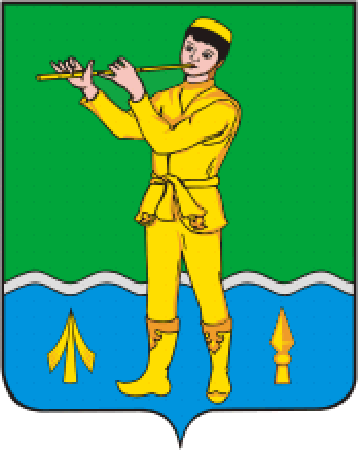 ТАТАРСТАН РЕСПУБЛИКАСЫМӨСЛИМ МУНИЦИПАЛЬ РАЙОНЫ БАШКАРМА КОМИТЕТЫПОСТАНОВЛЕНИЕКАРАР_____10.02.2016 г.с. Муслюмово№____27______Наименование спортивных мероприятийНорма расходов на одного человека в день, рублей1. Массовые физкультурно-спортивные соревнования и мероприятиядо 2502. Чемпионаты, первенства, кубки Республики Татарстан и тренировочные мероприятия к ним (спартакиады, универсиады)до 3003. Всероссийские соревнования и тренировочные мероприятия к нимдо 5004. Международные соревнования и тренировочные мероприятия к ним по неолимпийским и непаралимпийским видам спортадо 5005. Международные соревнования и тренировочные мероприятия к ним по олимпийским и паралимпийским видам спортадо 600Наименование категорий населенных пунктов для проживанияСтоимость одного человеко-дня, рублей1. г. г. Москва, Санкт-Петербург, Сочидо 9202. Административные центры субъектов Российской Федерации;города, населенные пункты, отнесенные к территории Крайнего Севера750 - 9203. Другие города и населенные пункты на территории Российской Федерации550